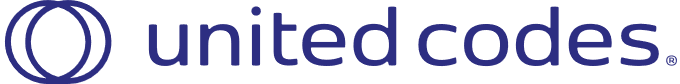 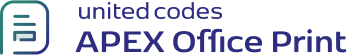 Demo to show the usage of Table of Contents in DOCX.
{~toc_demo}** This is the text that already existed in the template (Introduction)**IntroductionWelcome to the APEX Office Print documentation! In this documentation, we'll be walking you through the various features and functions of APEX Office Print, and showing you how to generate beautiful and professional-looking reports from your APEX applications.Getting StartedIn this section, we'll cover the basic steps for getting started with APEX Office Print, including how to install the software and set up your APEX application.** Contents from the table/database using tags**{#cust_list}{cust_f_name} {cust_l_name}{city}State 		:	{state}Address 1  	:	{addr_1}Address 2 	: 	{addr_2}Email 		:	{email?email:"--"}Contact No 	:	{phone_number_1? phone_number_1:"--"}Contact No (alt)	: 	{phone_number_2? phone_number_2:"--"} URL		:	{url?url:"-	-"}{/cust_list}** Headings from the HTML**{_sample_html}